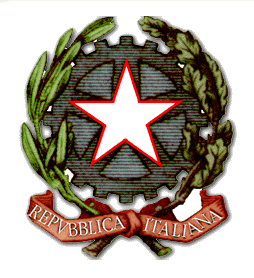 Ministero dell’Istruzione, dell’Università e della RicercaAMBITO AV 01ISTITUTO COMPRENSIVO STATALE “PRATOLA SERRA”Scuola dell’Infanzia – Scuola Primaria – Scuola Secondaria di 1° Grado Via Saudelle, 24 - 83039 PRATOLA SERRA (AV)Tel. 0825/1492205 -  C.F.80008530646- Cod.Min. AVIC857002E -MAIL avic857002@istruzione.it- PEC avic857002@pec.istruzione.it - SITO WEB www.icpratolaserra.edu.itModello e strumento condiviso di riferimento: profilo dello studente  finaleANNO SCOLASTICO 2019/2020DOCENTI_____________________SITUAZIONE IN USCITA DELLA CLASSEDescrizione della classe in uscitaCOMPETENZE E CURRICOLOLe Competenze disciplinari, i descrittori di competenze sono desumibili dal Curricolo per classi parallele elaborato e condiviso negli incontri di dipartimentoVoti e livelli sono desumibili dalla Valutazione PTOF.COMPORTAMENTOPARTECIPAZIONEDISCIPLINAESITILa rilevazione degli esiti ha lo scopo di: delineare il profilo in uscita degli studenti e monitorare i processi di apprendimento degli allievi confrontandoli con quelli del primo quadrimestre, in modo da evidenziare i progressi o il permanere delle diffficoltà;monitorare l’efficacia delle azioni messe in atto;predisporre correttivi al percorso di apprendimento in modo da garantire a ciascun alunno il successo formativo in rispetto dei propri stili d’apprendimento.Il monitoraggio si estende a tutte le attività svolte nelle ore curricolari ed extracurricolari all’interno dell’Istituto per individuare punti di forza e di debolezza e rimodulare la progettazione.INSUFFICIENZE ATTIVITA', METODOLOGIE E STRATEGIE DIDATTICHE UTILIZZATE NEL PERCORSO FORMATIVO-Cooperative learning-Classi aperte-Gruppi di livello-Flipped Classroom-Esercitazioni individuali-Lavoro in piccoli gruppi-Correzione collettiva dei compiti per stimolare l'autovalutazione e valorizzare l'errore -problem solving-brain solving-Debate-Organizzazione di attività che richiedono la partecipazione attiva degli studenti (ricerche, progetti, esperimenti,ecc)-Differenziazione dei compiti ( esercizi, attività)-Altro (specificare)_______________________ AMBIENTE DI APPRENDIMENTOVALUTAZIONE DELLE ATTIVITA', METODOLOGIE E STRATEGIE DIDATTICHE UTILIZZATE NEL PERCORSO FORMATIVOGiudizio comportamento A, eccellenteBbuonoCsufficienteDparzialeEinadeguatoAutonomia e fiduciaNome alunniAutocontrollo dei    comportamenti socio-effettiviAutosufficienza negli  adempimentiSenso di responsabilitàRapporto comunicativo e socializzazioneCollaborativoNome alunniIntroversoAggressivoScarsoInteresse e applicazione     nelle singole disciplineSistematicoSoddisfacenteDiscontinuoScarsoCapacità di iniziativa e di scelta nel lavoroAttivaAdeguataPassivaScarsoRispetto delle regolePer convinzione    Per imposizione     AssenteDiscontinuoPROFILO DELLO STUDENTE (finale)PROFILO DELLO STUDENTE (finale)PROFILO DELLO STUDENTE (finale)PROFILO DELLO STUDENTE (finale)PROFILO DELLO STUDENTE (finale)Ambito di contenutoAmbito di contenutoAmbito di contenutoAmbito di contenutoAmbito di contenutoAttività svolte:INSERIRE LE ATTIVITA’ REALMENTE SVOLTE E I CONTENUTI REALMENTE AFFRONTATIAttività svolte:INSERIRE LE ATTIVITA’ REALMENTE SVOLTE E I CONTENUTI REALMENTE AFFRONTATIAttività svolte:INSERIRE LE ATTIVITA’ REALMENTE SVOLTE E I CONTENUTI REALMENTE AFFRONTATIAttività svolte:INSERIRE LE ATTIVITA’ REALMENTE SVOLTE E I CONTENUTI REALMENTE AFFRONTATIAttività svolte:INSERIRE LE ATTIVITA’ REALMENTE SVOLTE E I CONTENUTI REALMENTE AFFRONTATILivello Avanzaton. allieviLivello Intermedion. allieviLivello Basen. allieviLivello inizialen. allieviLivello non raggiunton. allieviDescrittori competenzeCompetenze ed inclusione( le didattiche per la competenza come spazi per la personalizzazione, l’integrazione e l’inclusione)Attività di recupero:gruppi di livello al'interno delle classigruppi di livello per classi apertesupporto per il recupero in orario scolasticoAttività di potenziamento: giornateAttività di orientamento:percorsi per la comprensione di sé e delle proprie inclinazioniAttività di arricchimentoNumero di ore in cui gli alunni BES restano in classe; pratiche di cooperative learning per favorire la partecipazione e l'inclusione; attivazione di laboratorioGestione DSA  competenze e cittadinanza( formare persone e cittadini autonomi e responsabili; le competenze come fattori di resilienza; percorsi per la costruzione delle competenze metodologiche, metacognitive e sociali)Regolamento d'IstitutoLo statuto dello studente e delle studentessePatto educativo di corresponsabilitàcompetenze e valutazione, decreto DL gv.62/2017(modalità di verifica/valutazione delle competenze e valutazione del profitto:tipologia di prove scritte, tipologia di prove orali)Compiti di realtà(prove autentiche, prove esperte, ecc.. Progetti)Osservazioni sistematicheAutobiografie cognitivecompetenze e valutazione, decreto DL gv.62/2017(modalità di verifica/valutazione delle competenze e valutazione del profitto:tipologia di prove scritte, tipologia di prove orali)Compiti di realtà(prove autentiche, prove esperte, ecc.. Progetti)Osservazioni sistematicheAutobiografie cognitiveLivello Non raggiunton. alunni :Livello Inizialen. alunni :Livello Basen. alunni :Livello Intermedion. alunni :Livello Avanzaton. alunni :DisciplinaAmbito di contenuto1- Progetti o iniziative che hanno promosso l'uso di specifiche metodologie didattiche2- Strategie didattiche strutturate	controllo dei compiti3- Strategie didattiche attive 	lavori in piccoli gruppi	lavoro per gruppi di livello4- Confronto sulle metodologie didattiche utilizzate in aula: LIVELLO DI FREQUENZA:	settimanale	quindicinale	mensilePUNTI DI FORZAPUNTI DI DEBOLEZZA